Heute ist der 07.04.2020Thema: Wiederholung zum Test – ćwiczenia powtórzeniowe.I. Hőrverstehen.Proszę wykonać podane poniżej ćwiczenia.Ćwiczenia można wykonać na komputerze bądź ręcznie i odesłać na adres anulka19830@poczta.onet.plW ćwiczeniach typu „wpisz” wpisujemy właściwą odpowiedź, w ćwiczeniach typu „zaznacz” wystarczy zastosować pogrubienie czcionki lub podkreślenie. Proszę o pracę samodzielną II. Leseverstehen.a) Przyporządkuj pytaniom właściwe odpowiedzi.III. Wortschatz1) nazwy dyscyplin sportowych wraz z rodzajnikamia) Przetłumacz wyrażenia na język niemiecki. Pamiętaj o rodzajniku określonym.____________________ – skoki narciarskie____________________ – biegi.____________________ – żeglarstwob) Ułóż z sylab nazwy dyscyplin sportu i je zapisz.MEN • FEN • LEY • BALL • LAU • SCHWIM • VOL1. ______________________________________      2. ______________________________________      3. ______________________________________c) Znajdź w wężu literowym nazwy dyscyplin sportowych i wpisz je przy właściwym        tłumaczeniu.    LAUFENXVOLLEYBALLCSEGELNYSKISPRINGEN________________ – skoki narciarskie ________________ – biegi________________– siatkówka________________ – żeglarstw2) liczbyUzupełnij zapis słowny liczebników.123           einhundert__________ undzwanzig4012         vier__________ zwölf52400       zweiundfünfzig__________ vier__________IV. Grammatik1) czasowniki modalnea) Zakreśl właściwe tłumaczenie.1. Powinniśmy.Wir sollen.Wir wollen.Wir müssen.2. Chcecie.Ihr könnt.Ihr sollt.Ihr wollt.b) Podkreśl właściwy czasownik.Judo machen / spielenTennis machen / spielenSchulsport machen / spielenc) Przetłumacz fragmenty zdań na język niemiecki.(Potrafię) ________________________ gut schwimmen.(Ona musi) ________________________ täglich trainieren.Hier (nie wolno) ________________________ nicht Rad fahren. d) Wpisz podkreślony czasownik we właściwej formie.  1. Was  _________du machen? – Ich soll regelmäßig Sport machen.
  2. _________ ihr gut Fußball spielen? – Ja, wir können gut Fußball spielen.
  3. Was _________ wir hier nicht machen? – Ihr dürft hier nicht laufen.
  4. Paula und Katrin _________ nicht schwimmen. Möchtet ihr schwimmen? e) Ułóż zdania z podanych wyrazów. Pamiętaj o odmianie czasowników.    1. Sandra • nach München • fahren • wollen.     …………………………………………………………    2. ich  • täglich •  trainieren •  müssen      ……………………………………………………………..  f) Podkreśl właściwą formę czasownika.Was sollst / soll du machen? – Ich soll regelmäßig Sport machen. Können / Könnt ihr gut Fußball spielen? – Ja, wir können gut Fußball spielen.Was darf / dürfen wir hier nicht machen? – Ihr dürft hier nicht laufen.Paula und Katrin möchten / möchtest nicht schwimmen. Möchtet ihr schwimmen?2) stopniowanie przymiotnikaa) Uzupełnij tabelę.b) Zaznacz właściwą formę przymiotnika.V. SchreibenOdpowiedz na pytania całym zdaniem.Welchen Sport machst du? ________________________________Wie oft trainierst du? ________________________________Wie heißt dein Lieblingssportler? ________________________________Ich wünsche Ihnen frohe Ostern und viel Gesundheit in dieser schwierigen  Zeit.   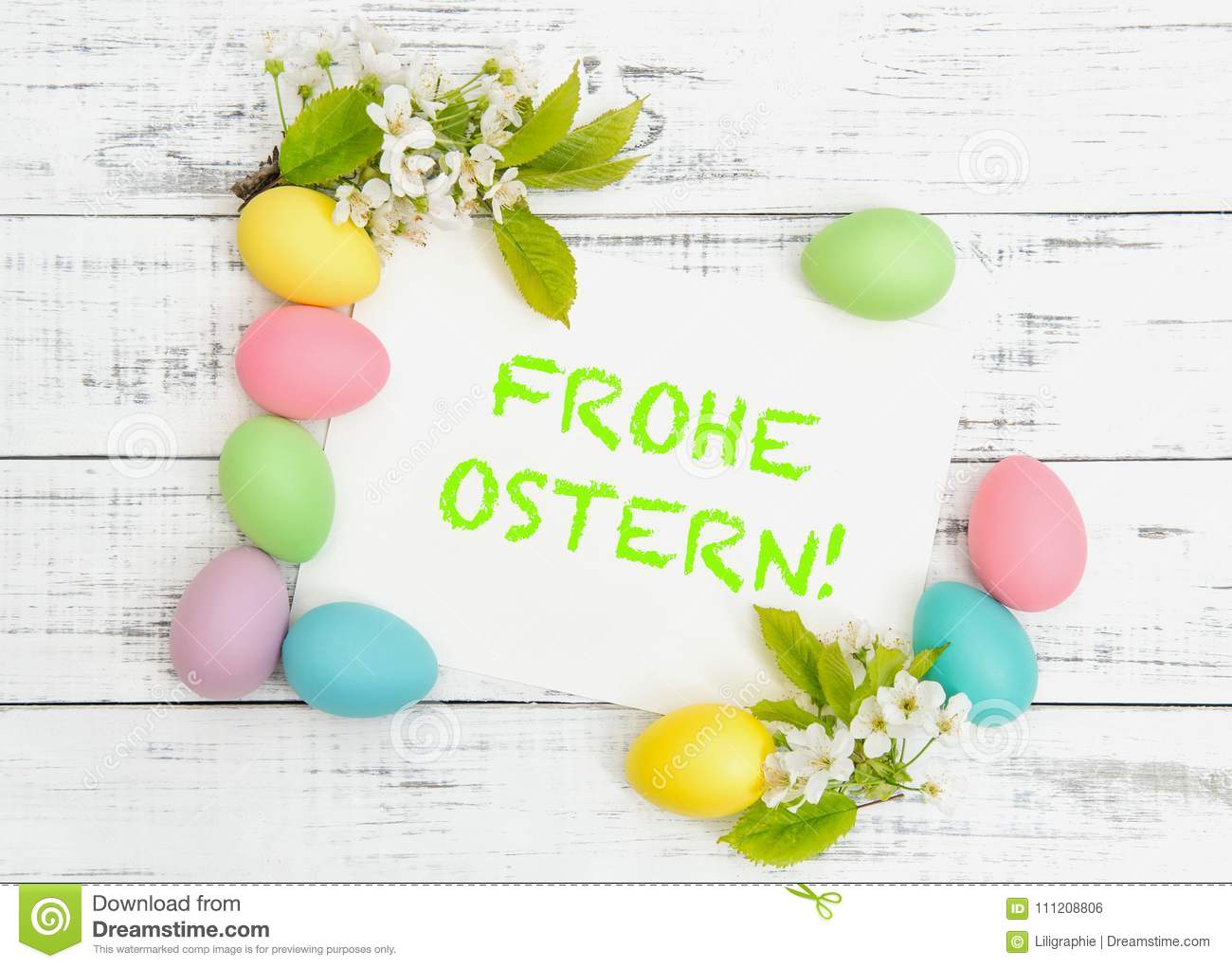 1234Welchen Sport machst du?Wie heißt dein Lieblingssportler?Wie oft trainierst du?Wo trainierst du?In der Sporthalle.Sebastian Vettel.Boxen.Einmal in der Woche.znaczenie polskiestopień równy stopień wyższystopień najwyższyschnellschnellerstaryam ältestendobrybessergroßgrößeram größten1.Mein Bruder istvon allen in der Familie.2.Ich bin genausowie meine Mutter.3.Mein Vater istals meine Mutter.